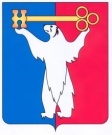 АДМИНИСТРАЦИЯ ГОРОДА НОРИЛЬСКАКРАСНОЯРСКОГО КРАЯРАСПОРЯЖЕНИЕ23.12.2020	  г. Норильск	     № 6305В целях повышения безопасности и качества пассажирских перевозок в городе Норильске, в соответствии со статьей 16 Федерального закона от 06.10.2003 № 131-ФЗ «Об общих принципах организации местного самоуправления в Российской Федерации», Распоряжением Министерства транспорта Российской Федерации от 31.01.2017 № НА-19-р «Об утверждении социального стандарта транспортного обслуживания населения при осуществлении перевозок пассажиров и багажа автомобильным транспортом и городским наземным электрическим транспортом», методическими рекомендациями по разработке Документа планирования регулярных перевозок пассажиров и багажа по муниципальным и межмуниципальным маршрутам автомобильным транспортом и городским наземным электрическим транспортом, утвержденными Минтрансом России 30.06.2020, 1. Утвердить социальный стандарт транспортного обслуживания населения при осуществлении перевозок пассажиров и багажа автомобильным транспортом по муниципальным маршрутам регулярных перевозок на территории муниципального образования город Норильск (прилагается). 2. Опубликовать настоящее распоряжение в газете «Заполярная правда» и разместить его на официальном сайте муниципального образования город Норильск.3. Настоящее распоряжение вступает в силу после его официального опубликования в газете «Заполярная правда».Исполняющий полномочия 
Главы города Норильска                                                                           Н.А. Тимофеев1. Настоящий социальный стандарт транспортного обслуживания населения при осуществлении перевозок пассажиров и багажа автомобильным транспортом (далее - Стандарт) устанавливает уровень и показатели качества транспортного обслуживания населения при осуществлении перевозок пассажиров и багажа автомобильным транспортом по муниципальным маршрутам регулярных перевозок на территории муниципального образования город Норильск и их нормативные значения.2. При осуществлении перевозок пассажиров и багажа автомобильным транспортом по муниципальным маршрутам регулярных перевозок на территории муниципального образования город Норильск применяются следующие показатели качества и их значения:3. Настоящий Стандарт служит непосредственным основанием для проведения конкурсов и заключения контрактов на выполнение перевозок, установления, изменения и отмены муниципальных маршрутов регулярных перевозок, изменения вида муниципальных регулярных перевозок.Об утверждении социального стандарта транспортного обслуживания населения при осуществлении перевозок пассажиров и багажа автомобильным транспортом по муниципальным маршрутам регулярных перевозок на территории муниципального образования город Норильск УТВЕРЖДЕНУТВЕРЖДЕНУТВЕРЖДЕНраспоряжениемраспоряжениемраспоряжениемАдминистрации города НорильскаАдминистрации города НорильскаАдминистрации города Норильскаот 23.12.2020 № 6305от 23.12.2020 № 6305от 23.12.2020 № 6305Социальный стандарт транспортного обслуживания населения 
при осуществлении перевозок пассажиров и багажа автомобильным 
транспортом по муниципальным маршрутам регулярных перевозок на территории муниципального образования город НорильскСоциальный стандарт транспортного обслуживания населения 
при осуществлении перевозок пассажиров и багажа автомобильным 
транспортом по муниципальным маршрутам регулярных перевозок на территории муниципального образования город НорильскСоциальный стандарт транспортного обслуживания населения 
при осуществлении перевозок пассажиров и багажа автомобильным 
транспортом по муниципальным маршрутам регулярных перевозок на территории муниципального образования город НорильскСоциальный стандарт транспортного обслуживания населения 
при осуществлении перевозок пассажиров и багажа автомобильным 
транспортом по муниципальным маршрутам регулярных перевозок на территории муниципального образования город НорильскСоциальный стандарт транспортного обслуживания населения 
при осуществлении перевозок пассажиров и багажа автомобильным 
транспортом по муниципальным маршрутам регулярных перевозок на территории муниципального образования город НорильскСоциальный стандарт транспортного обслуживания населения 
при осуществлении перевозок пассажиров и багажа автомобильным 
транспортом по муниципальным маршрутам регулярных перевозок на территории муниципального образования город Норильск№ п/пНаименование показателяРекомендуемое значение показателяI. ДоступностьI. ДоступностьI. Доступность1.1Территориальная доступность остановочных пунктовРасстояния кратчайшего пешеходного пути от границ участков объектов до остановочных пунктов:- многоквартирные дома - не более 500 м;- предприятия торговли с площадью торгового зала 
1000 кв. м и более - не более 500 м;- поликлиники и больницы, системы здравоохранения, учреждения (отделения) социального обслуживания граждан - не более 300 м1.2Доступность остановочных пунктов для маломобильных групп населенияСоответствие всех остановочных пунктов требованиям ОДМ 218.2.007-2011 «Методические рекомендации по проектированию мероприятий по обеспечению доступа инвалидов к объектам дорожного хозяйства» на автомобильных дорогах местного значения, а также частным автомобильным дорогам, по которым проходят муниципальные маршруты (в течение 7 лет после ввода Стандарта)1.3Доступность транспортных средств для маломобильных групп населенияОборудование всех транспортных средств для перевозок пассажиров с ограниченными возможностями передвижения (инвалидов-колясочников) и пассажиров с детскими колясками (2021 год с учетом Плана мероприятий по повышению значений показателей доступности для инвалидов объектов и услуг на территории муниципального образования город Норильск, утвержденного распоряжением Администрации города Норильска)1.4Оснащенность остановочных пунктовОснащение всех остановочных пунктов на автомобильных дорогах местного значения, а также частным автомобильным дорогам, по которым проходят муниципальные маршруты, средствами зрительного информирования пассажиров с актуальной информацией и прочими элементами обустройства обеспечивается в соответствии с требованиями, установленными Правилами перевозок пассажиров и багажа автомобильным транспортом, утверждёнными Постановлением Правительства РФ (далее - Правила перевозок пассажиров) (в течение 3 лет после ввода Стандарта), в том числе:а) остановочные пункты оборудуются указателями, определяющими место остановки транспортного средства для посадки (высадки) пассажиров 
(далее - указатели);б) на указателях размещается следующая информация:- условное обозначение транспортного средства (автобуса), используемого для осуществления регулярных перевозок пассажиров и багажа;- наименование остановочного пункта;- номера маршрутов регулярных перевозок, в состав которых включен остановочный пункт;- наименование конечного остановочного пункта каждого маршрута регулярных перевозок;- расписание для всех маршрутов регулярных перевозок, в состав которых включен остановочный пункт, за исключением остановочных пунктов, в которых посадка (высадка) пассажиров осуществляется по их требованию;- надпись «По требованию» в остановочных пунктах, в которых посадка (высадка) пассажиров осуществляется по их требованию;- наименование, адрес и контактные телефоны органа, обеспечивающего контроль за осуществлением перевозок пассажиров и багажа.в) остановочные пункты, из которых осуществляется отправление более чем 100 пассажиров в сутки обустраиваются защитными средствами от атмосферных осадков, если это позволяют земельные участки, примыкающие к остановочному пункту1.5Информационное обеспечение транспортной системыОбязательная информация, размещаемая на официальном сайте города Норильска (http://www.norilsk-city.ru/):- реестр муниципальных маршрутов регулярных перевозок;- действующее расписание движения транспортных средств (информация о внесении изменений в расписание движения размещается не позднее 10 календарных дней); - перечень юридических и физических лиц, осуществляющих пассажирские перевозки по муниципальным маршрутам на территории муниципального образования город НорильскII. НадежностьII. НадежностьII. Надежность2.1Соблюдение расписания маршрутов регулярных перевозокОтправление каждого рейса по муниципальным маршрутам от каждого остановочного пункта осуществляется в соответствии с установленным расписанием движения автобусов.Допустимые отклонения на всех муниципальных маршрутах от расписания движения устанавливается в следующих пределах: - по опережению 2 мин.;- по отставанию 5 мин.III. КомфортностьIII. КомфортностьIII. Комфортность3.1Оснащенность транспортных средств средствами информирования пассажировОснащение всех транспортных средств цифровым автоматическим голосовым информатором, используемым для объявления информации об остановочных пунктах (без участия водителя, кондуктора) с использованием системы спутниковой навигации ГЛОНАСС или ГЛОНАСС/GPS (в течение 3 лет после ввода Стандарта).Указатели маршрутов транспортных средств должны содержать информацию о номерах маршрутов и наименованиях начальных, конечных и основных промежуточных остановочных пунктов с обеспечением их освещения в темное время суток с учетом 
ГОСТ Р 58287-2018. «Национальный стандарт Российской Федерации. Отличительные знаки и информационное обеспечение транспортных средств пассажирского наземного транспорта, остановочных пунктов и автостанций. Общие технические требования»3.2Температура в салоне транспортных средствТемпература в салоне транспортных средств обеспечивается в соответствии с ГОСТ 30593-2015 «Межгосударственный стандарт. Автомобильные транспортные средства. Системы отопления, вентиляции и кондиционирования. Требования к эффективности и безопасности» (в течение 2 лет после ввода Стандарта):Требования к системе отопления:а) Требования к параметрам тепловой среды в обитаемом помещении транспортного средства при работе системы отопления:- зона ног водителя: не ниже 16 °C;- зона пояса водителя: не ниже 10 °C;- зона головы водителя: не ниже 10 °C;- время достижения температур с начала движения: 30 мин.;- зона ног пассажира (кондуктора): не ниже 0 °C;- зона пояса пассажира (кондуктора): не ниже 10 °C (допускается снижение температуры до 8 °C в зоне накопительной площадки ближе 1 м от входной двери).- скорость (подвижности) воздуха в зоне головы и пояса водителя (кондуктора) и пассажиров: не более 0,6 м/с.б) Температура любой части системы отопления, с которой могут соприкоснуться водитель (кондуктор) и пассажиры в эксплуатационных условиях движения, не должна превышать 70 °C для металлических поверхностей и 80 °C для поверхностей из других материалов или с неметаллическим покрытием.Требования к системе вентиляции:Система вентиляции через 15 мин после начала движения транспортного средства, должна обеспечивать снижение температуры воздуха внутри обитаемого помещения с начальной температуры, превышающей температуру внешней среды не менее чем в 1,5 раза, до температуры, превышающей температуру внешней среды, не более чем на 3 °C, при температуре внешней среды (30 +/- 3) °C и суммарной интенсивности солнечной радиации 1000 Вт/м2. Система вентиляции должна обеспечивать возможность поддержания скорости (подвижности) воздуха в зоне головы и пояса водителя (кондуктора) и пассажиров в пределах (0,5 - 1,5) м/с. При температурах внешней среды выше 17 °C подаваемый (нагнетаемый) в кабину и обитаемое помещение воздух не должен нагреваться более чем на 3 °C относительно температуры внешней среды3.3Соблюдение норм вместимостиНаполненность транспортных средств: не более трех человек на 1 кв. м свободной площади пола салона транспортного средства, предназначенной для проезда стоящих пассажиров3.4Количество пересадокОбщее количество пересадок:- не более одной пересадки при поездке в Центральный район муниципального образования город Норильск; - не более двух пересадок при поездке от любого остановочного пункта до любого другого остановочного пункта маршрутной сети муниципального образования город Норильск3.5ЭкологичностьСоответствие транспортных средств экологическому классу ЕВРО-4 и выше (для транспортных средств, закупаемых после утверждения настоящего Стандарта)3.6Безналичная оплата проездаПредоставление пассажирам возможности оплаты проезда в салоне транспортного средства проездными документами (билетами), с использованием безналичных способов оплаты (в течение 1 года после ввода Стандарта)